 Ecole de tennis Vautour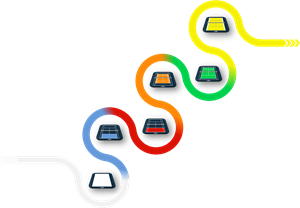 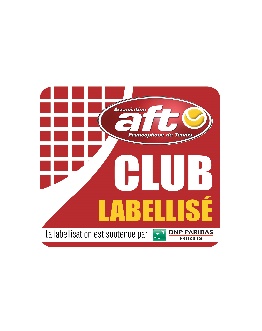 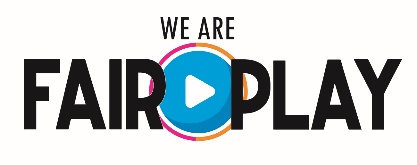 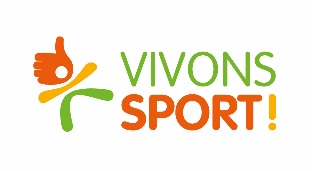 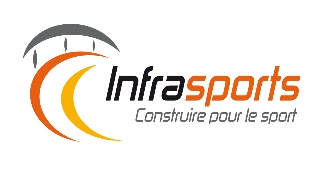 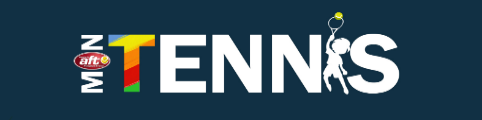 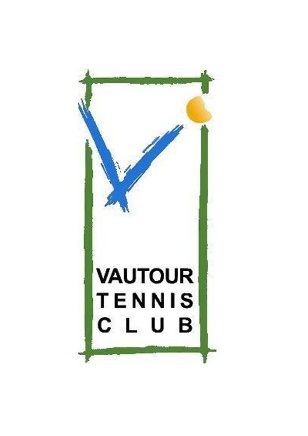 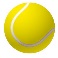 Stages des vacances de Carnaval 2022Du lundi 28/02/2022 au vendredi 06/03/2022Une garderie est assurée chaque jour jusque 16h30. Les inscriptions doivent parvenir pour le 25/02/2022 au plus tard et se prendront uniquement par ordre d’arrivée :Par mail : beirnaert.nick@gmail.comPar téléphone : 0470/890.157Bulletin d’inscriptionLe paiement s’effectuera le premier jour de stage. En cas de nombre insuffisant d’inscriptions, nous nous réservons le droit d’annuler le stage.FormatAgeQuand ?PrixBaby-tennisBlanc – Bleu2017 et aprèsDemi-journée Horaire : de 13h à 16h80 €Mini-tennisBleu – Rouge – Orange2013 – 2014 -2015 - 2016Demi-journéeHoraire : de 13h à 16h85 €Tennis Vert - Jaune2012 et avantDemi-journée Horaire : de 13h à 16h90 €Nom :Prénom :Date de NaissanceTél. :Adresse :CP :Ville :Mail :Formule